Внеклассное мероприятие по обществознанию «Россия и мир в 21веке»Автор работы: Коломина Тамара Васильевна  учитель истории и обществознания муниципального образовательного учреждения МОУ «Рамешковская СОШ»Рамешковский район , Тверская область.Цель: 1. Рассмотреть сущность геополитической и цивилизационной миссии России в 21 веке2.Показать на примерах гражданского общества и правового государства , а так же культурного наследия идентичность России  3. Формировать у учащихся уважение к России , к базовым патриотическим ценностям , основам построения демократического правового государства   Задачи:1. Представить сущность правового государства и гражданского общества 2. Показать мощь и миссию вооруженных сил в Сирии 3. Творчески представить идентичность культуры России 4. Учиться решать проблемы отношений с мигрантами 5. Сохранить родной язык                                              План:Введение Актуальность данной проблемы Гражданское общество и правовое государство Миротворческая миссия вооруженных сил России в Сирии Условия гостеприимства в России Проблема толерантности и пути её решения Проблема сохранения русского языка  Заключение Содержание внеклассного занятия :Сохранение суверенитета и национальной независимости – это одна из важнейших ценностей российского общества. Россияне имеют право сами определять судьбу, строить жизнь, исходя из идеалов, ценностей , традиций . А чтобы сохранить свою страну , народ , территорию , мы должны быть сильными , умелыми , действенными , поддерживать свою конкурентоспособность  , быть на уровне мировых экономических , технологических , военных стандартов . Какие проблемы сегодня существуют в мире?   Важнейшие факторы направленности развития цивилизации:1.Начавшийся процесс глобальной интеграции человечества на фоне утраты всеми странами мира самоидентичности развития2. Интенсивное формирование единой мировой системы власти в условиях доминирования в мире блоке стран западных цивилизаций. Глобальный промышленно-сырьевой дисбаланс   состоящий в том, что наибольший промышленный потенциал сосредоточен в США, странах Европы  и Японии  , тогда как сырьевые  и энергетические ресурсы сосредоточенны в России и в странах третьего мира . Действия этих факторов породили кризис .Какой должна быть геополитическая и цивилизационная миссия  России в 21 веке?      Слайд шоу Арина Белова «Моя Россия»             Сегодня цивилизационная миссия России заключается в сохранении суверенитета ,  а суверенитет нужен россиянам , чтобы самостоятельно строить гражданское  общество и правовое государство .Проведение теста по теме  «Правовое государство и гражданское общество» 1.)Какой из перечисленных фактов свидетельствует о формировании в России институтов гражданского общества?1. учреждение Государственного совета;2.проведение переписи населения;3.создание обществ защиты прав потребителей;4.проведение единого государственного экзамена для выпускников школ.2) Укажите признак правового государства:1. Власть выше права2.Справедливость3.Разделение властей.3) Исключительным признаком правового государства является постулат:1.источником закона является верховная власть, сама же она стоит выше закона;2.все государственные, должностные лица, общественные объединения, граждане в своей деятельности обязаны подчиняться требованиям закона;3.принятие законов должно осуществляться представительными законодательными органами;4.принятые законы обязательно должны быть опубликованы в средствах массовой информации.4) В основе теории правового государства лежит стремление:1. Разделить ветви власти;2.Определить взаимоотношения личности и государства;3. Обеспечить индивидуальную свободу;4. Дать возможность народу контролировать государство5) Общество с развитыми экономическими, правовыми и политическими отношениями между его членами, независимое от государства, но взаимодействующее с ним,- это:1.гражданское;2.тоталитарное;3. правовое;4.авторитарное.6) Верны ли суждения об институтах гражданского общества?А) институтом гражданского общества является Конфедерация обществ защиты прав потребителей;Б) институтом гражданского общества является Федеральное Собрание РФ.1) верно только А; 2) верно только Б;3) верны и А, и Б; 4) оба суждения неверны.7) Теорию разделения властей на три ветви создал:1.Аристотель2.Цицерон3.Ш. Монтескье.8) Разделение властей необходимо для:1. сосредоточение власти в одних руках.2. исключения монополизации власти.3. исполнения принятых законов.9) Кому принадлежит идея о правовом государстве с разделением властей.1.Аристотелю2. Ш. Монтескье3. И. Канту10) Идеи какого государства высказаны в древнеримском суждении: « Не царь - закон, а закон царь»?1.Социалистического2.Тоталитарного 3. ПравовогоОтветы:В Рамешковской школе создано правительство , которое относится к гражданскому обществу .Выступление о деятельности правительства  Панина Даниила:Только создав по-настоящему демократическое государство,  мы можем стать центром притяжения других стран , превратиться в один из самых значимых центров силы в многополярном  мире . Решать свои внутренние задачи  , социально-экономические задачи без надежной защиты , которую обеспечивают современные Вооруженные силы нереально.В Рамешковской школе был проведен социологический опрос на тему: Как вы относитесь к службе вооруженных сил ? Было опрошено 25 юношей , которые дали положительную оценку отношения к службе . Ежегодно с Рамешковской земли отправляются служить более 100 юношей в различных родах войск , тем самым исполняют свой гражданский долг добросовестно.Какие же сегодня вооруженные силы  России?  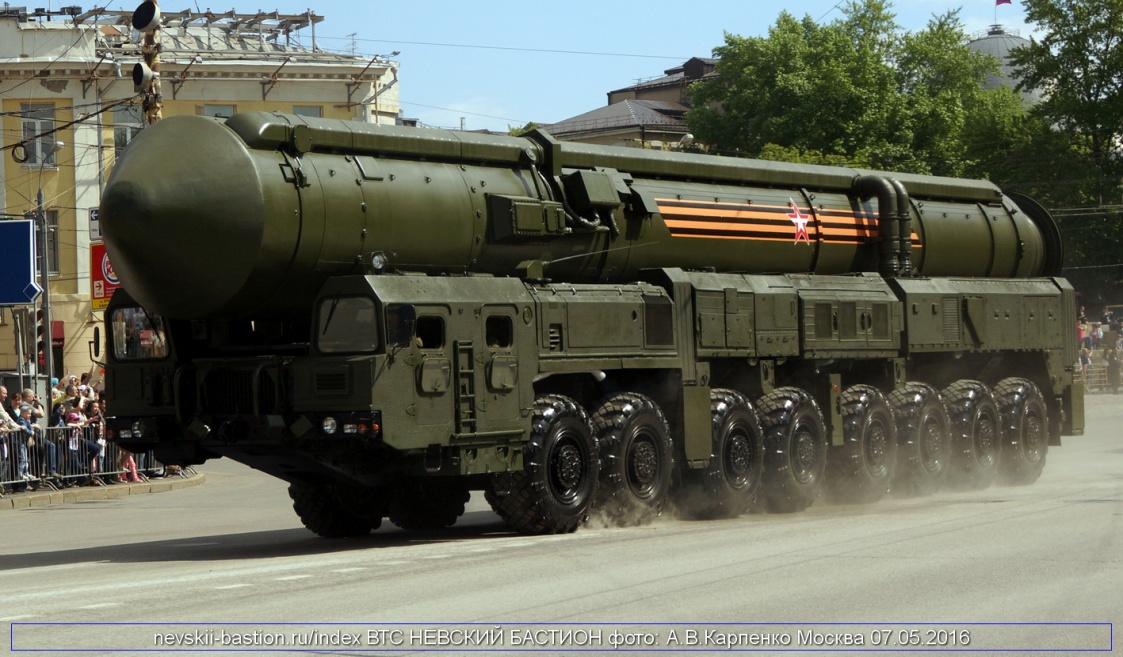 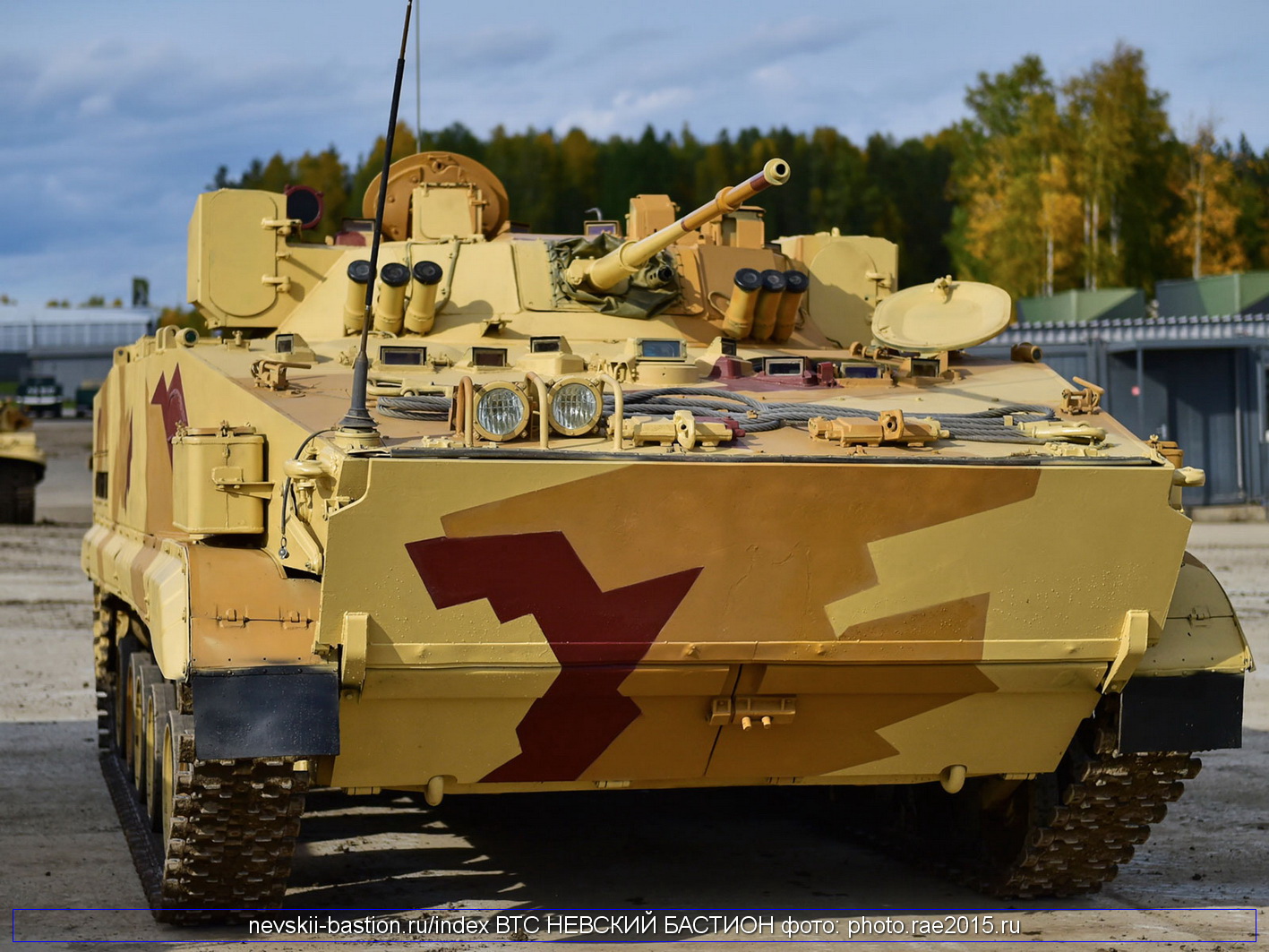 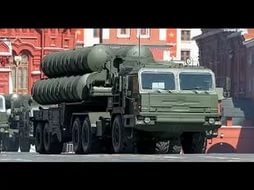 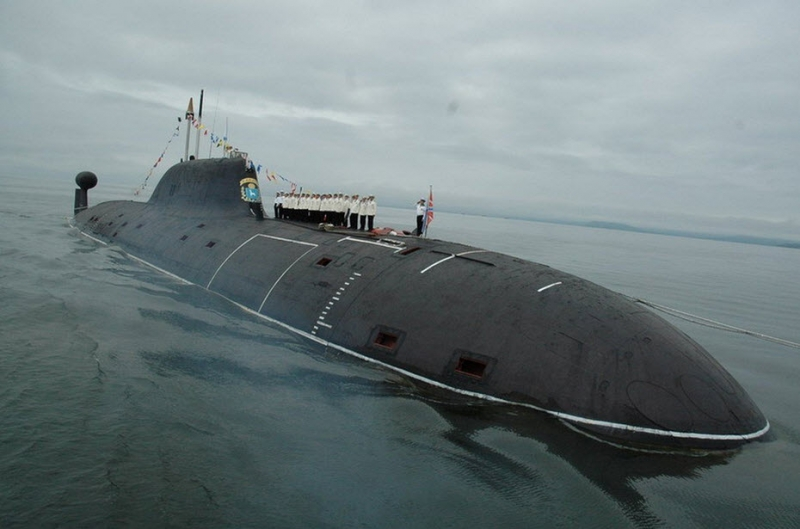 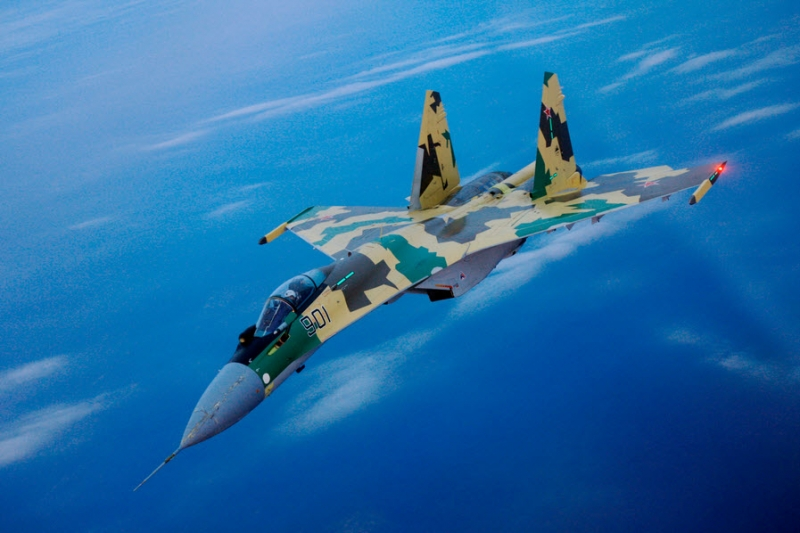 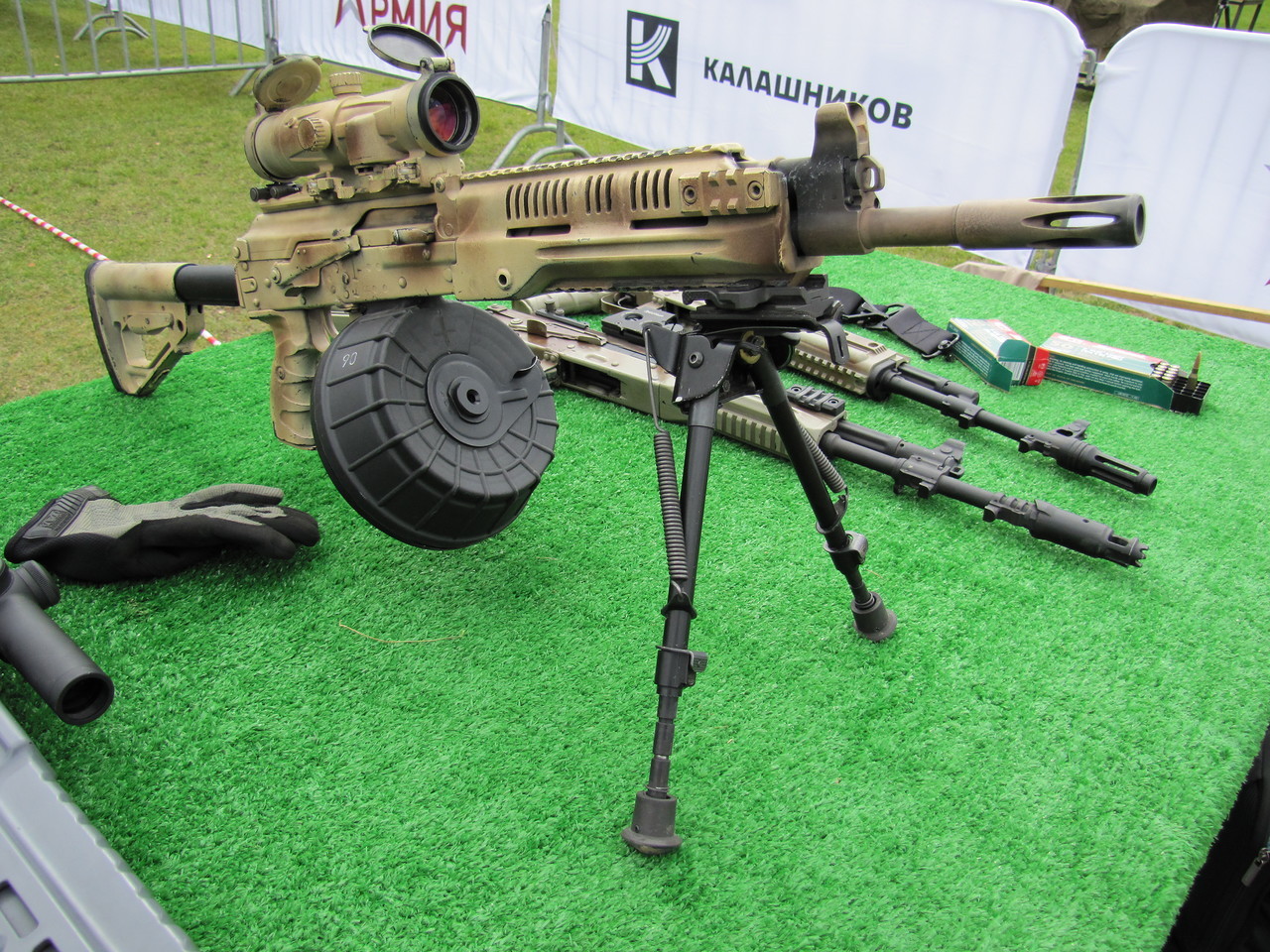 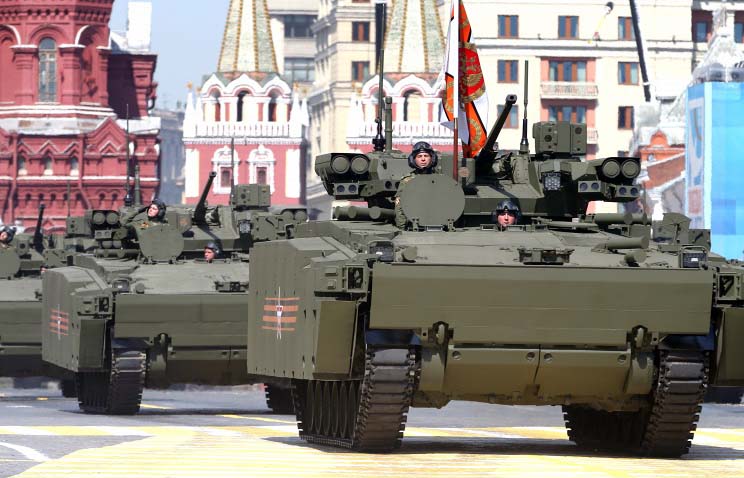 Первая задача : обезопасить нашу страну от любых форм военно-политического давления и потенциальной внешней угрозы при помощи современных систем стратегических вооружений . Приложение№1:Стратегическое вооружение .Вторая задача: борьба с терроризмом  .Интересы обеспечения национальной безопасности России предопределяют необходимость военного присутствия России в некоторых стратегически важных регионах мира. Долгосрочные цели обеспечения национальной безопасности России определяют также необходимость широкого участия России в миротворческих операциях. Осуществление таких операций имеет целью предотвращение либо ликвидацию кризисных ситуаций на стадии их зарождения. Таким образом, в настоящее время Вооруженные Силы руководством страны рассматриваются как фактор сдерживания, как крайнее средство, применяемое в случаях, когда использование мирных средств не привело к ликвидации военной угрозы интересам страны. Выполнение международных обязательств России по участию в миротворческих операциях рассматривается как новая задача Вооруженных Сил по поддержанию мира.Что позволило России добиться впечатляющих военных успехов в Сирии?  ССо(видео)Но кроме успехов в Сирии,  есть и потери среди нашего контингента войск.В больших городах и маленьких поселках России стоят памятники погибшим воинам-интернационалистам. Приняв героическую смерть на чужой земле, они вернулись домой и навечно стали символом верности воинскому долгу. Вот скорбный список павших героев, погибших в Сирии:- Вадим Костенко 
- Федор Журавлев 
- Олег Пешков 
- Иван Черемисин 
- Александр Прохоренко 
- Андрей Окладников 
- Виктор Панков 
- Антон Ерыгин 
- Михаил Широкопояс 
- Андрей Тимошенков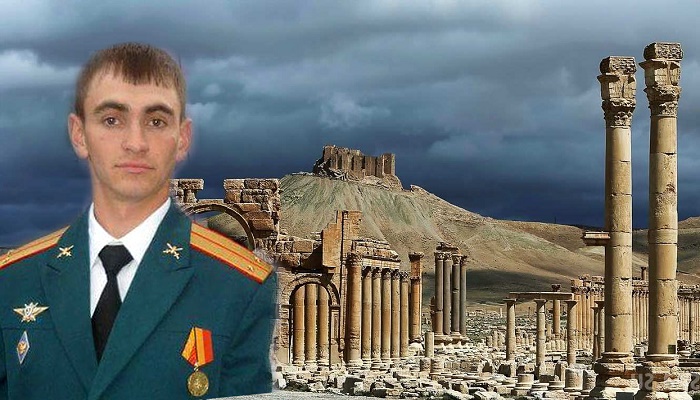 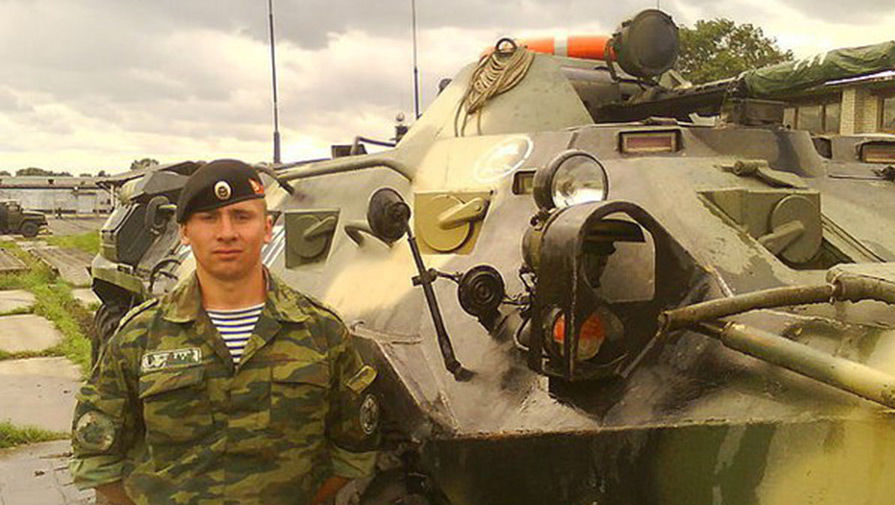 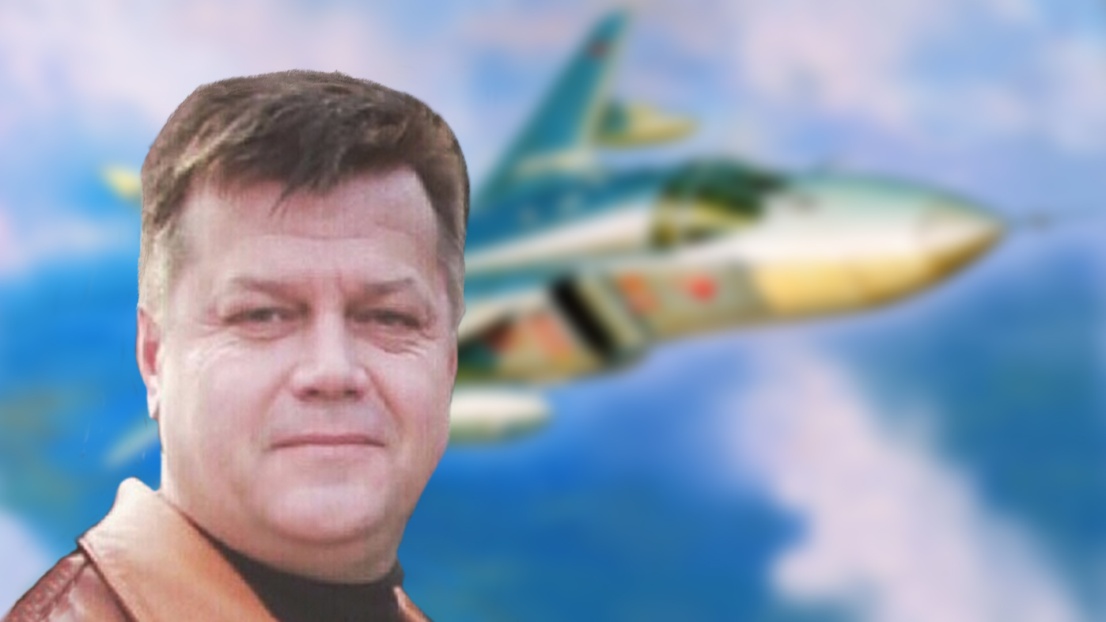 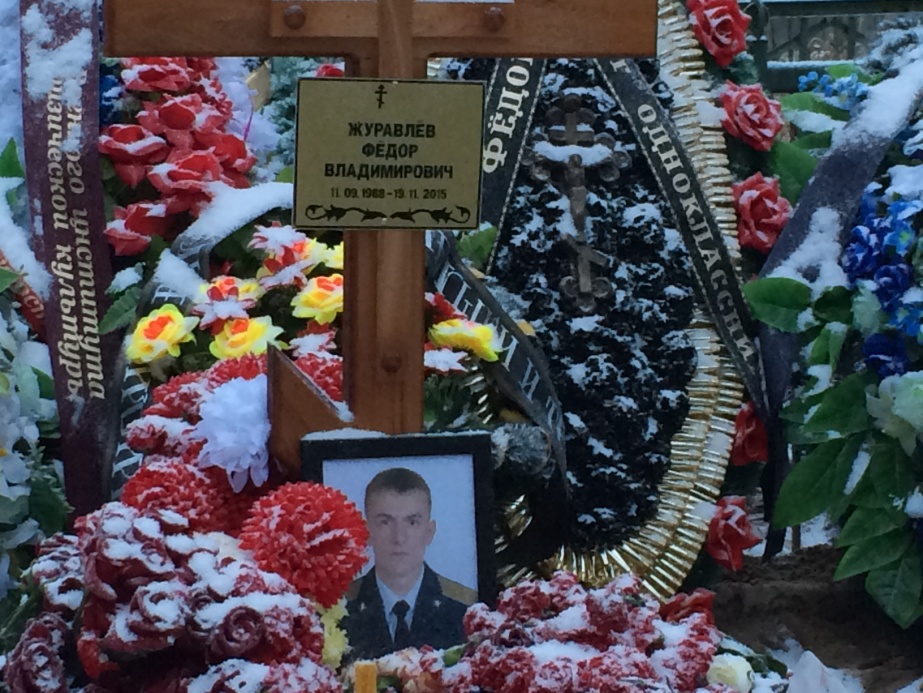 Нет более высокой, неповторимой и святой ценности, чем человеческая жизнь. Когда от нас уходят дорогие и близкие люди, с нами навеки остается память о каждом. Наши ребята, честно и беззаветно исполняли свой воинский долг. Они заслужили право на вечную жизнь в памяти будущих поколений. 
Помяни нас, Россия, в декабрьскую стужу, 
Пред тем как сойдёшься за праздничный стол. 
Вспомни тех, кто присяги тебе не нарушил, 
Кто берег тебя вечно и в вечность ушёл. 
Помяни на засыпанных пылью и пеплом, 
Пулемётами врезанных в скальную твердь. 
Запиши нас в историю горестной былью. 
И рубцом материнское сердце отметь. Помяни нас, Россия, и злых, и усталых,
Одуревших от зноя, без сна, без воды. 
Отмеряющих жизнь от привала к привалу. 
От звезды до звезды, от беды до беды. Помяни нас и гордых атакой победной,
Ни на шаг не сошедших со взятых вершин. 
Не трибунною речью, не строчкой газетной- 
На великих скрижалях любви запиши. Помяни нас, Россия, в извечной печали,
Златорусую косу свою расплетя. 
Мы оставшимся помнить и жить завещали, 
Жить, как прожили мы – для тебя!Политический аспект геополитической и цивилизационной миссии нашей страны – это активное содействие созданию справедливого мирового порядка, исключающего возможность диктата единственной сверхдержавы.Условия гостеприимства  Сохранение , развитие и распространение уникальной русской культуры , русского языка – это культурный аспект цивилизационной миссии России . Наша страна – дом для всех , кому дороги судьбы Отечества , его ценности и культура , кто верен законам нашей страны , её традициям межнационального мира и согласия  . Исполнение учащимися одиннадцатого класса русского народного танца «Варенька». Иммиграционное законодательство должно предусматривать требования культурной интеграции , гарантии против попрания норм общественной морали и создания замкнутых этнических образований . А какими же  должны быть отношения между населением и иммигрантами ? Ответ на этот вопрос мы найдем в таком понятии как толерантность . Толерантность – это прощение , сострадание , терпение , снисходительность , мягкость , милосердие.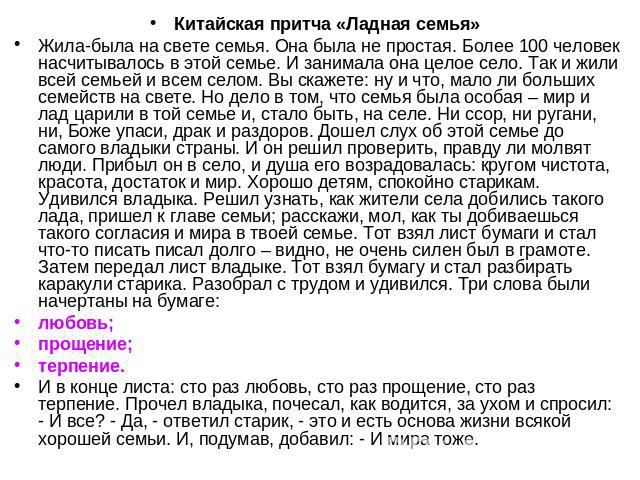 Декларация толерантности :Статья 1 — Понятие толерантности1.1 Толерантность означает уважение, принятие и понимание богатого многообразия культур нашего мира, наших форм самовыражения и способов проявлений человеческой индивидуальности. Ей способствуют знания, открытость, общение и свобода мысли, совести и убеждений. Толерантность — это гармония в многообразии.1.2 Толерантность — это не уступка, снисхождение или потворство. Толерантность — это прежде всего активное отношение, формируемое на основе признания универсальных прав и основных свобод человека. Ни при каких обстоятельствах толерантность не может служить оправданием посягательств на эти основные ценности, толерантность должны проявлять отдельные люди, группы и государства. 1.3 Толерантность — это обязанность способствовать утверждению прав человека, плюрализма (в том числе культурного плюрализма), демократии и правопорядка. Толерантность — это понятие, означающее отказ от догматизма, от абсолютизации истины и утверждающее нормы, установленные в международных правовых актах в области прав человека. 1.4 Проявление толерантности, которое созвучно уважению прав человека, не означает терпимого отношения к социальной несправедливости, отказа от своих или уступки чужим убеждениям. Это означает, что каждый свободен придерживаться своих убеждений и признает такое же право за другими. Это означает признание того, что люди по своей природе различаются по внешнему виду, положению, речи, поведению и ценностям и обладают правом жить в мире и сохранять свою индивидуальность. Это также означает, что взгляды одного человека не могут быть навязаны другим. Игра:Здравствуй мир!(руки вверх)Это – я!(к себе)А вокруг – страна моя!(вокруг себя)Солнце в небесах – горит (руки вверх)И земля у ног – лежит(Наклон)Там – леса(влево руки в замке)А там поля( вправо руки их замка)Здесь – друзья (влево руки из замка)И здесь – друзья(вправо руки из замка)Я легко к земле нагнусь (наклон в низ)К каждой травке прикоснусь(несколько наклонов)Распрямлюсь и встану гордо(руки через верх на пояс)И вздохну я грудью полной( вращение руками и на пояс)Вправо(поворот головы) ,влево(поворот головы) оглянусьПО округе пробегусь(поворот вокруг себя)Стал я бодрым и веселым (рывки руками перед грудью)Как ребята(рывки руками перед грудью)С нашей школы!(рывки руками раскрытыми вправо)Здравствуй, город самый лучший (вперед)Здравствуй ,край родной , могучий (вращение руками и вперед)Здравствуй же  , страна моя(вращение руками вперед)Здравствуй мир!(ладони в виде чаши)Встречай меня!(ладони к груди)Одни из проблем которые существуют - это сохранение, распространение и развитие русского языка. Чтобы поговорить об этом мы приглашаем вас в королевство кривых зеркал .1 зеркало предупреждает: «Осторожно ! Канцелярит!»Канцеляриты - это слова официально-делового стиля речи .  1.Уборщица , кормившая голубей на балконе заявила: «Энти голуби- чистые свиньи , надо их отсюда аннулировать».2. Ученик сказал: «У меня ручка что-то не функционирует» .2 зеркало предупреждает «Ненормативная лексика»Бич нашего общества – родной язык уже превратился в сплав жаргонов и мата.Примеры: Груда перевернутых вагонов называется «свадьбой».Лобовая часть самолета «Морда», «Училка», «дерек»,  Голова – «Бубен» .Молодежный сленг:Миллион – лимон , доллары – капуста .Мат:Ругаться последними словами считается сейчас чуть ли не хорошим тоном . молодые люди не могут пояснить свою мысль не прибегая к бранным выражениям . Стихотворение «О скверном и святом»Что в сердце нашем самое святое?
Навряд ли надо думать и гадать
Есть в мире слово самое простое
И самое возвышенное – Мать! 

Так почему ж большое слово это,
Пусть не сегодня, а давным-давно,
Но в первый раз ведь было кем-то, где-то
В кощунственную брань обращено? 

Пусть жизнь сложна, пускай порой сурова.
И всё же трудно попросту понять,
Что слово "мат" идёт от слова "мать",
Сквернейшее от самого святого! 

Неужто вправду за свою любовь,
За то, что родила нас и растила,
Мать лучшего уже не заслужила,
Чем этот шлейф из непристойных слов?! Звучит песня Окуджавы «Давайте восклицать»Моральной обязанностью нашей страны  и эффективным средством ее внешней политики является активная  поддержка русскофонии – любви к России и русской культуре. Необходимо правовыми  и экономическими средствами поддерживать активное использование русского языка в бытовом общении.                                                                                                                      2017 год объявлен в России - годом Экологии.Сценка «Суд природы над человеком»Выводы : Прежде всего геополитическая и цивилизационная миссия России – это сохранение суверенитета и независимости   , недопущение гегемонии одной или нескольких стран . Активное содействие становления мирового порядка . Сохранение , распространение , развитие русской культуры и русского языка  - того , без чего невозможно существования ни одной  нации.(ЗВУЧИТ ПЕСНЯ «МЫ ЖЕЛАЕМ СЧАТЬСЯ ВАМ») В мире, где кружится снег шальной,
Где моря грозят крутой волной,
Где подолгу добрую
Ждём порой мы весть,
Чтобы было легче в трудный час,
Нужно верить каждому из нас,
Нужно верить каждому
В то, что счастье есть.
Мы желаем счастья вам,
Счастья в этом мире большом,
Как солнце по утрам,
Пусть оно заходит в дом.
Мы желаем счастья вам,
И оно должно быть таким,
Когда ты счастлив сам,
Счастьем поделись с другим.
В мире, где ветрам покоя нет,
Где бывает облачным рассвет,
Где в дороге дальней
Нам часто снится дом,
Нужно и в грозу, и в снегопад,
Чтобы чей-то очень добрый взгляд,
Чей-то очень добрый взгляд
Согревал теплом.
Мы желаем счастья вам,
Счастья в этом мире большом,
Как солнце по утрам,
Пусть оно заходит в дом.
Мы желаем счастья вам,
И оно должно быть таким,
Когда ты счастлив сам,
Счастьем поделись с другим.
Мы желаем счастья вам,
Счастья в этом мире большом,
Как солнце по утрам,
Пусть оно заходит в дом.
Мы желаем счастья вам,
И оно должно быть таким,
Когда ты счастлив сам,
Счастьем поделись с другим.
Мы желаем счастья вам,
Мы желаем счастья вам,
Мы желаем счастья вам!	Список литературы:Научно-методический журнал «Классный руководитель №2» 2016 годСтихотворение   Э.Осадова «О скверном и святом»http://military-informant.comhttp://patriotikus.ruГазета «Родная земля»  20 февраля 2017 года№ вопроса12345678910№ ответа3323113233